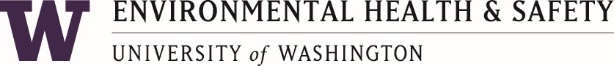 Section 10 44 00FIRE EXTINGUISHERS AND CABINETS DESIGN SPECIFICATIONS TEMPLATEPART 1 – GENERALSUMMARYGeneral:  Drawings, Division 00 and 01 apply to this Section.Scope:  This Section includes the following:Fire extinguishers.Fire extinguisher cabinets.Accessories.CODES AND STANDARDS:NFPA 10:  Standard for Portable Fire ExtinguishersSeattle Fire Code:  2012 International Fire Code (IFC) with Seattle AmendmentsState and Federal accessibility guidelines1.3	QUALITY ASSURANCEAll products shall be new unless specifically identified otherwise herein and on the Drawings.Single-Source Responsibility:  Obtain fire extinguishers, cabinets and accessories from one source and a single manufacturer.UL Listed Products:  Fire extinguishers shall be UL listed and bear the mark UL “Listing Mark” for type, rating, and classification of extinguisher.Seattle Fire Department Certification:  Installer shall posses a Seattle Fire Department certification (Type FEX-2) to install fire extinguishers.1.4	SUBMITTALSPrepare and submit the following in accordance with the Conditions of Contract and Division 01 Specification SectionsProduct data, for products and accessories specified.For fire extinguisher cabinets include:  rough-in dimensions, details showing mounting methods, relationship of box and trim to surrounding construction, cabinet type and materials, trim style, and door construction and hardware.For Substantial Completion, submit O&M Manual information required by Section 01 77 00.  Include an extinguisher inventory list of all portable fire extinguishers.Identify the type, rating, and location of each fire extinguisher by specific room number and location within the room. For corridors and large rooms, provide a wall orientation or other reference (i.e., Room 423, SE corner; or Corridor 200k, by Room 211).PART 2 – PRODUCTS 2.1	FIRE EXTINGUISHERS AND CABINETSGeneral:  Provide fire extinguishers throughout in quantity and type as required by the referenced standards and as indicated herein and on the Drawings.  Provide fire extinguisher cabinets where indicated.  Provide a fire extinguisher for all fire extinguisher cabinets.Manufacturers:  Subject to compliance with requirements, provide products of the following, No Substitutions:Fire Extinguishers.  Multi-purpose and water extinguishers shall be Amerex, no substitutions. Multi-Purpose (ABC) Amerex Models B402, B402T, B443 or B461As required, in addition to the Multi-purpose extinguisher provide an Amerex Model 240 water extinguisherAs required, in addition to the Multi-purpose extinguisher, provide a Type K extinguisher an Amerex Model 693XAs required, in addition to the Multi-purpose extinguisher, provide a Type D extinguisher from Amerex, JL Industries, or Larsen’sAs required, in addition to the Multi-purpose extinguisher, provide a Clean Agent extinguisher from Amerex, JL Industries, or Larsen’sFire Extinguisher Cabinet:JL IndustriesLarsen’s Manufacturing CompanyNo substitutionsExtinguisher Type:____________________________________________________________________________________Specifier – Select the appropriate extinguisher.  Consult with UW Project Manager and UW Environmental Health & Safety.________________________________________________________________________________Fire Extinguisher Cabinets:Construction:  Manufacturer’s standard steel box, trim frame, door, and hardware to suit cabinet type, trim style, and door style indicated.Cabinet Type:  Provide cabinets suitable for mounting conditions indicated, as follows:Recessed:  Cabinet box (tub) fully recessed in wall of sufficient depth to accommodate manufacturer’s flat style trim or trim shown on Drawings, if indicated.Semi-recessed:  Cabinet box semi-recessed n wall of sufficient depth to accommodate manufacturer’s rolled edge semi-recessed trim or trim shown on Drawings, if indicated.Recessed and Fireproof:  Same as recessed type, except cabinet to be UL or Warnock-Hersey listed for 1-hour fire-rated wall or 2-hour fire rated wall installation.Surface:  Manufacturer’s standard cabinet box and mounting system with square trim.Cabinet Doors:  Manufacturer’s standard door construction, vertical duo style with double strength glass, door pull, roller catch, continuous hinge and 180 degree swing.  ____________________________________________________________________________________Specifier – For theft prone areas (including loading docks, parking garages, and throughout residential buildings) add the following: For loading docks, parking garages, and throughout residential buildings, provide manufacturer’s standard break-glass design, vertical duo style window, with ASTM C1048 Type 1 Quality q3, Class 1 glass for break-glass design, lever cylinder lock assembly keyed to Cat 30 Corbin, continuous hinge and 180 degree swing.  ____________________________________________________________________________________ACCESSORIESBrackets:  Provide brackets for fire extinguishers designed to prevent accidental dislodge of extinguisher, of sizes required for type and capacity of extinguisher required.Wall-mounted signs:  Provide wall-mounted metal signs at 80 inches above the finished floor (AFF) for fire extinguisher cabinets and, when indicated, at bracket mounted extinguishers (regardless of cabinet signage available from the manufacturer). Sign colors and lettering:  Double faced, flanged, aluminum, 12 inches high x 4 inches wide, fire extinguisher symbol, arrow, and red with white letters, which reads “Fire Extinguisher”, or approved equal.____________________________________________________________________________________Specifier – Wall mounted signs shall be provided for bracket mounted extinguishers in areas where the extinguisher may be obstructed from view during normal use of the facility.  Consult with UW Project Manager and EH&S.____________________________________________________________________________________Break glass bar:  Manufacturer’s standard break glass bar or hammer with chain to each locked break-glass type cabinet.Keys:  Provide two (2) keys per break-glass cabinet, not to exceed six (6) keys total.Service Tag:  Provide each fire extinguisher with an identification tag indicating the installed month and year, the year hydraulic tested, the location of extinguisher, and the City certification number with space for inspector initials.PART 3 – EXECUTION3.1	INSTALLATIONVerify all recesses in walls for fire extinguisher cabinets comply with manufacturer’s instructions and backing is provided for fire extinguisher brackets.Install fire extinguishers at a standard mounting height of 48 inches AFF to the top of the extinguisher, unless otherwise shown on the Drawings. In no case shall the top of an extinguisher be higher than 60 inches AFF or the bottom of an extinguisher closer than 4 inches AFF per NFPA 10.Securely fasten mounting brackets, fire extinguisher cabinets, signs, and other accessories to the construction square, plumb, and in compliance with the manufacturer’s instructions and as shown on the Drawings, or as directed herein.Fire extinguishers shall be furnished no earlier than sixty (60) days and no later than fourteen (14) days, prior to the scheduled date for Substantial Completion.END OF SECTION